LOUISIANA SOCCER ACADEMY PROGRAM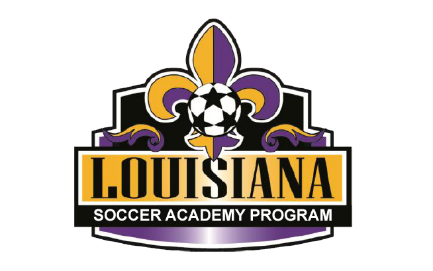 Club ApplicationLSAP PhilosophyThe Louisiana Soccer Academy Program (“LSAP”) is designed specifically to make learning the game enjoyable for youth players, to focus on the technical development of each player, to de-emphasize results as a measure of success and to educate parents and players on the importance of defining long-term success in terms of player performance rather than team outcomes. Please refer to LSA Policy 300.3 for more detail on the LSAP or contact Louisiana Soccer Association directly.Application ProcessPlease complete the application in its entirety and submit it along with all supporting documentation listed below to the LSA office at 475 Gardere Lane, Baton Rouge, LA 70820 on or before March 15. LSA shall undergo the Applicant Club analyses and publish the LSAP Club list on or before May 15.Supporting Documentation			Academy Training Curriculum 			Club Financial Aid PolicySection 1     Club NameClub Name		_________________________________________________________________________Section 2     Club StaffAll Club Staff must be registered in GotSoccer and must have undergone the requisite Risk Management procedures (e.g. Background Check and Concussion Awareness training). The Director of Coaching and all coaches MUST be registered in US Soccer’s Learning Center and their licensure and profile must be up to date.Director of CoachingName	______________________________________________________________________________________Cell No.  _____________________________________  Email Address ____________________________________Club Academy Director  Name	_____________________________________________________________________________________Cell No.  ____________________________________  Email Address ____________________________________ Club Academy Administrator  Name	_____________________________________________________________________________________Cell No.  ____________________________________  Email Address ____________________________________ Section 3   Club FacilitiesPrimary Academy Training FacilityName of Field Facility	________________________________________________________________________	Access to Indoor Soccer FacilitiesName and Address of Facility	__________________________________________________________________Classroom FacilitiesName and Address of Facility	___________________________________________________________________Section 4   LSAP Coaching StaffAll LSAP Directors and LSAP Coaches shall have satisfactorily completed those coaching education requirements set forth in Policy 300.3.4 with US Soccer Grassroots and/or United Soccer Coaches and shall have registered with the US Soccer Learning Center.Coaches     (use additional pages if necessary)1.	Coach Name  ___________________________________________________________________________	Email _____________________________________ Cell Phone ___________________________________	Coaching License Held:    ___________________________________________2.	Coach Name  ___________________________________________________________________________	Email _____________________________________ Cell Phone ___________________________________	Coaching License Held:    ___________________________________________3.	Coach Name  __________________________________________________________________________	Email _____________________________________ Cell Phone __________________________________	Coaching License Held:    ___________________________________________4.	Coach Name  __________________________________________________________________________	Email _____________________________________ Cell Phone __________________________________	Coaching License Held:    ___________________________________________Section 5     LSAP Requirements and Club CertificationThe requirements for participation in the LSAP are set forth in LSA Policy 300.3. The success of the LSAP depends entirely upon the commitment of each participating Club to meet and maintain these criteria. ⃝    We, the undersigned, have read and understand the LSAP Club Requirements set forth in LSA Policy 300.3 and, on behalf of the Club, agree to achieve and maintain these LSAP Club Criteria as well as the LSAP Philosophy set forth above. ⃝    We understand and agree that the Club’s failure to adhere to the LSAP Philosophy in every regard or to observe the requirements set forth in LSA Policy 300.3 may result in the Club’s removal from the LSAP. ⃝    We represent that all of the information given in this LSAP Club Application is true and accurate.Signed this ______________________ day of _________________________ , 20__						______________________________________________ 						Club President or Executive Director						______________________________________________						Academy Director						______________________________________________ 						Technical DirectorRev. 2/25/2022